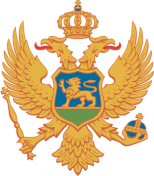 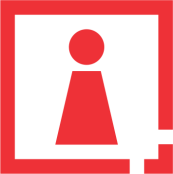 C R N A   G O R AAGENCIJA ZA ZAŠTITU LIČNIH PODATAKAI SLOBODAN PRISTUP INFORMACIJAMABr. 06-29-1934-2/20Podgorica, 20.05.2020. godineMINISTARSTVO JAVNE UPRAVEn/r generalnom direktoru, Branislavu TodorovićuRimski trg, br. 45P O D G O R I C AOdlučujući po Zahtjevu, br. 06-29-1934-1/20 od 05.03.2020. godine, upućenog od strane Ministarstva javne uprave, kojim se od Agencije za zaštitu ličnih podataka i slobodan pristup informacijama traži mišljenje vezano za obim podataka koji se može javno objaviti u okviru aplikacije e-regstar i učiniti dostupnim, odnosno obim podataka koji se odnosi na fizičko lice kao osnivača nevladine organizacije, a u vezi sa obavezom ovog Ministarstva da sačini novi elektronski registar nevladinih organizacija koji će biti dostupan svim korisnicima interneta preko javne adrese, u okviru koje aplikacije će se prikazati tri Registra i to: Registar nevladinih udruženja, Registar nevladinih fonadcija i Registar stranih nevladinih organizacija, te da svaki od njih karakteriše specifičan opseg podataka koji prati zakonsku regulativu, Savjet Agencije je na sjednici održanoj 20.05.2020. godine donio sljedećeM I Š LJ E NJ ERegistar udruženja, fondacija i stranih organizacija koji će sačiniti i voditi Ministarstvo javne uprave, koji će biti javnog karaktera može sadržati samo podatke o imenu i prezimenu lica koji su osnivači nevladinih udruženja, fondacija i stranih organizacija kao i ovlašćena lica, dok se ostali lični podaci, prvenstveno matični broj i adresa stanovanja trebaju zaštiti primjenom mjera propisanih članom 24 Zakona o zaštiti podataka o ličnosti.  O b r a z l o ž e nj eAgenciji za zaštitu ličnih podataka i slobodan pristup informacijama obratilo se Ministarstvo javne uprave Zahtjevom kojim se traži mišljenje vezano za obim podataka koji se može javno objaviti u okviru aplikacije e-regstar i učiniti dostupnim, odnosno obim podataka koji se odnosi na fizičko lice kao osnivača nevladine organizacije, a u vezi sa obavezom ovog Ministarstva da sačini novi elektronski registar nevladinih organizacija koji će biti dostupan svim korisnicima interneta preko javne adrese, u okviru koje aplikacije će se prikazati tri Registra i to: Registar nevladinih udruženja, Registar nevladinih fonadcija i Registar stranih nevladinih organizacija, te da svaki od njih karakteriše specifičan opseg podataka koji prati zakonsku regulativu. Takođe, u Zahtjevu se navodi koje opšte podatke sadrži svaki od registara, koji specifični podaci su karakteristični za svaki od registara, podaci o licima u organizaciji – njihovi lični podaci ili podaci pravnog subjekta (fizičko – pravno lice, prezime, ime, JMBG, prebivalište/boravište, opština, mjesto, adresa, država izdavanja PI, broj PI, dodatni podaci), kao i podaci u vezi sa eventualnim izmjenama u registru. Novi informacioni sistem  treba da bude podijeljen na dvije glavne komponente: administrativni modul – kojem će biti moguć pristup samo iz gov.me mreže kao i javni modul – koji će biti dostupan svim korisnicima interneta preko javne adrese koju će definisati Ministarstvo javne uprave i obije komponente softvera koriste istu bazu i isti opseg podataka, s tim što će u javnom dijelu biti ograničen opseg vidljivosti podataka.Postupajući u skladu sa članom 50 tačka 3 Zakona o zaštiti podataka o ličnosti - ZZPL („Sl. List CG“, br. 79/08, 70/09, 44/12 i 22/17) u kojem se navodi da Agencija daje mišljenja u vezi sa primjenom ovog zakona, a na osnovu predmetnog zahtjeva, Savjet Agencije je mišljenja da Registar udruženja, fondacija i stranih organizacija koji će sačiniti i voditi Ministarstvo javne uprave, koji će biti javnog karaktera može sadržati samo podatke o imenu i prezimenu lica koji su osnivači nevladinih udruženja, fondacija i stranih organizacija kao i ovlašćena lica, dok se ostali lični podaci, prvenstveno matični broj i adresa stanovanja trebaju zaštiti primjenom mjera propisanih čl 24 ZZPL.  Zakonom o zaštiti podataka o ličnosti u članu 2 stavovi 1 i 2 propisano je da se lični podaci moraju obrađivati na pošten i zakonit način i da se ne mogu obrađivati u većem obimu nego što je potrebno da bi se postigla svrha obrade niti na način koji nije u skladu sa njihovom namjenom. Načela neophodnosti i svrsishodnosti, koja proizilaze iz navedenog člana, za lica čiji se lični podaci obrađuju podrazumijevaju da se obrada ličnih podataka može vršiti u mjeri koja je neophodna kako bi se postigla definisana svrha obrade. Pridržavajući se ovih načela, potrebno je odrediti minimalan obim ličnih podataka koji je potreban da bi se na pravi način ispunila svrha obrade.Korisnik ličnih podataka je svako fizičko ili pravno lice, državni organ, organ državne uprave, organ lokalne samouprave ili lokalne uprave i drugi subjekti koji vrše javna ovlašćenja, koji imaju pravo da obrađuju lične podatke, a nije lice čiji se lični podaci obrađuju, prvobitni rukovalac zbirke ličnih podataka, obrađivač ličnih podataka ili lice zaposleno kod rukovaoca zbirke ličnih podataka ili obrađivača ličnih podataka, u smislu člana 9 stav 1 tačka 4. Obrada ličnih podataka je radnja kojom se automatski ili na drugi način lični podaci prikupljaju, evidentiraju, snimaju, organizuju, čuvaju, mijenjaju, povlače, koriste, vrši uvid u njih, otkrivaju putem prenosa, objavljuju ili na drugi način čine dostupnim, svrstavaju, kombinuju, blokiraju, brišu, uništavaju, kao i bilo koja druga radnja koja se vrši na ličnim podacima (čl. 9 stav 1 tačka 2 Zakona).Uslovi za obradu ličnih podataka sadržani su u članu 10 ovog Zakona kojim je propisano da se obrada ličnih podataka može vršiti ukoliko za to postoji pravni osnov u zakonu ili po prethodno dobijenoj saglasnosti lica čiji se lični podaci obrađuju, koja se može opozvati u svakom trenutku. Navedenim članom stav 2 tačka 4 propisano je da se obrada ličnih podataka vrši bez saglasnosti lica ako je to neophodno radi obavljanja poslova od javnog interesa ili u vršenju javnih ovlašćenja koja su u djelokrugu rada, odnosno nadležnosti rukovaoca zbirke ličnih podataka ili treće strane, odnosno korisnika ličnih podataka. Ukoliko su ispunjeni uslovi iz člana 10 i 13 ovog Zakona, rukovalac zbirke ličnih podataka mora trećoj strani, odnosno korisniku ličnih podataka, na njegov zahtjev, dati lične podatke koji su mu potrebni (član 17 ZZPL-a).Zakonom o nevladinim organizacijama ("Sl. list CG", br. 039/11 i 037/17) uređuje se način osnivanja, upisa i brisanja iz registra, status, organi, finansiranje i druga pitanja od značaja za rad i djelovanje nevladinih organizacija. Članom 14 ovog Zakona propisano je da Registar udruženja, Registar fondacija i Registar stranih organizacija u pisanoj i elektronskoj formi vodi organ državne uprave nadležan za poslove uprave (Ministarstvo javne uprave) kao i da sadržinu i način vođenja registara, kao i obrasce prijava za upis u registre propisuje Ministarstvo. U članu 16 ovog Zakona propisano je da podaci upisani u registre iz člana 14 stav 1 ovog zakona su javni i objavljuju se na sajtu Ministarstva, ako posebnim zakonom nije drukčije propisano.Naime, iz prednje navedenih zakonskih odredbi, jasno proizilazi da je Ministarstvo javne uprave kao organ nadležan za poslove uprave, u konkretnom slučaju registracije i vođenja evidencije o nevladinim organizacijama, u obavezi da vodi Registar udruženja, Registar fondacija i Registar stranih organizacija, koji će u okviru aplikacije biti dostupni svim korisnicima interneta preko javne adrese koji će definisati ovo Ministarstvo, a koji su uspostavljeni u skladu sa članom 14 Zakona o nevladinim organizacijama. S tim u vezi, ovo Ministarstvo je zakonski korisnik ličnih podataka, budući da ima pravo da obrađuje lične podatke (evidentira, objavljuje), a nije prvobitni rukovalac zbirke ličnih podataka, a koje ne prikuplja neposredno već od strane nevladinih udruženja, fondacija, stranih organizacija, odnosno od strane lica koja su određena da iste zastupaju, podnošenjem prijave Ministarstvu, nakon čega se vrši upis u Registar. Samim tim, Ministarstvo javne uprave ima zakonsku obavezu da objavljuje predmetne podatke na svojoj internet stranici u svrhu vršenja javnih ovlašćenja koja su u djelokrugu rada, odnosno njegove nadležnosti kao korisnika ličnih podataka, u smislu člana 10 stav 2 tačka 4 ZZPL. Međutim, Ministarstvo javne uprave kao zakonski korisnik stiče status rukovaoca ličnih podataka, u smislu člana 4a stav 2 ZZPL, koji definiše institut rukovaoca, budući da vrši obradu ličnih podataka u skladu sa ovim zakonom, kao i usljed činjenice  da  se  podaci iz elektronskih evidencija obrađuju u njegovo ime, u smislu stava 3 ovog člana Zakona. U tom smislu, Ministarstvo mora da obezbijedi da se ta obrada vrši u skladu sa načelima zakonitosti, srazmjernosti i proporcionalnosti, shodno članu 2 i 3 ZZPL. Kako bi obrada ličnih podataka bila u skladu sa navedenim principima, Ministarstvo je obavezno da, shodno članu 24 ZZPL, obezbijedi tehničke, kadrovske i organizacione mjere zaštite ličnih podataka, radi zaštite od gubitka, uništenja, nedopuštenog pristupa, promjene, objavljivanja, kao i od zloupotrebe. Mjere zaštite ličnih podataka moraju odgovarati prirodi i karakteru podataka koji se obrađuju, uzimajući u obzir najviši nivo tehnologije i troškove njihovog sprovođenja. Kad se obrada ličnih podataka vrši elektronskim putem, rukovalac zbirke ličnih podataka obavezan je da obezbijedi da se u informacionom sistemu automatski evidentiraju korisnici ličnih podataka, podaci koji su obrađivani, pravni osnov za korišćenje podataka, broj predmeta, vrijeme odjave i prijave sa sistema i po potrebi datum do kad podaci o korisniku nijesu dostupni licu čiji su podaci obrađivani. Rukovalac zbirke ličnih podataka obavezan je da odredi koji zaposleni i kojim ličnim podacima imaju pristup, kao i kategorije podataka koje se mogu dati na korišćenje i pod kojim uslovima. Rukovalac zbirke ličnih podataka dozvoljava pristup zbirkama ličnih podataka i vodi evidenciju o korisnicima ličnih podataka u skladu sa svojim aktom.Imajući u vidu da novi informacioni sistem treba da bude podijeljen na dvije glavne komponente – administrativni modul i javni modul, koje koriste istu bazu i opseg podataka, u javnom dijelu mora biti ograničen obim podataka koji je dostupan javnosti, konkretno podaci o fizičkom licu kao osnivaču organizacije i ovlašćenom licu. Obzirom da će pristup administrativnom modulu biti moguć samo iz gov.me mreže, koji uređuje administrator aplikacije, odnosno službenik ovlašćen za vođenje registra i ima mogućnost unosa i izmjene podataka, u smislu člana 10 stav 2 tačka 4 ZZPL, jasno proizilazi da korisnici sistema mogu biti samo lica iz unutrašnje organizacije ovog Ministarstva. U okviru aplikacije moraju se automatski evidentirati podaci o licu koje pristupa podacima, odnosno korisniku ličnih podataka, pravni osnov za korišćenje ličnih podataka uz navedeni član zakona, svrha obrade itd, u smislu člana 24 ZZPL. Obzirom da će javni modul biti dostupan svim korisnicima interneta, kroz koji posjetilac može samo da pretražuje i pregleda pojedine podatke koji mogu biti javno objavljeni, opseg vidljivosti podataka mora biti ograničen. S tim u vezi, kako je sadržina registra nevladinih organizacija javnog karaktera, smatramo da bi trećim licima trebali biti dostupni samo podaci o imenu i prezimenu lica koji su osnivači nevladinih udruženja, fondacija i stranih organizacija kao i ovlašćena lica, dok se ostali lični podaci, prvenstveno matični broj i adresa stanovanja trebaju zaštiti primjenom mjera propisanih članom 24 ZZPL.  Imajući u vidu navedeno, Savjet Agencije je mišljenja istaknutog u dispozitivu.SAVJET AGENCIJEPredsjednik, Sreten RadonjićDostavljeno:Podnosiocu zahtjevaOdsjeku za predmete i prigovore